INTERNET FIESTA 2015Név: ___________________________1. A lenti zászlók közül melyik a magyar zászló? Ha megvan, akkor színezd ki a megfelelő színekkel!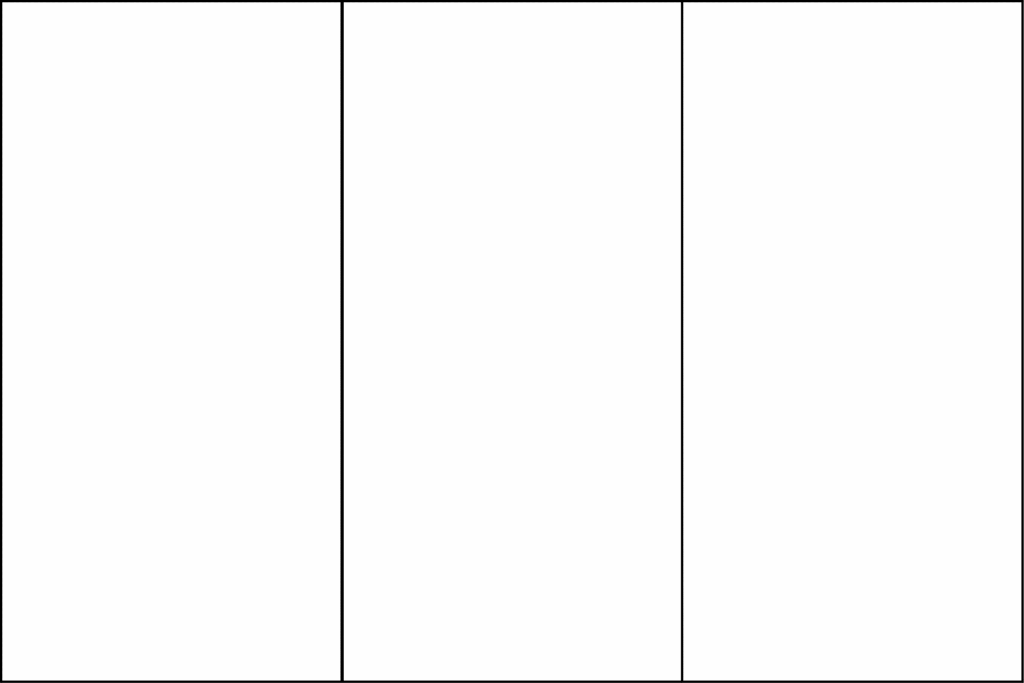 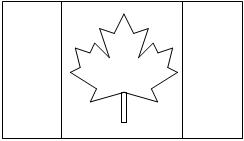 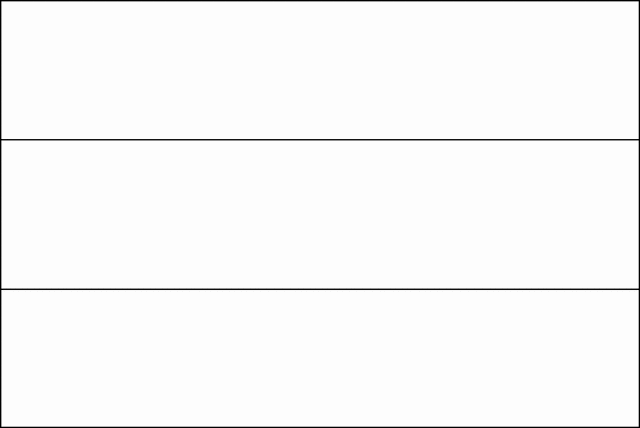 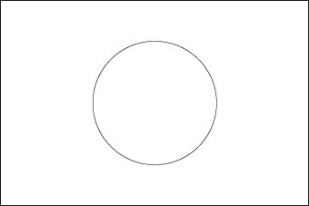 2. Mi Baranya megye megyeszékhelye?a.) Budapest	b.) Pécs		c.) Debrecen	d.) Szeged3. Keress rá az interneten Baranya megye címerére. Karikázd be a helyes címert!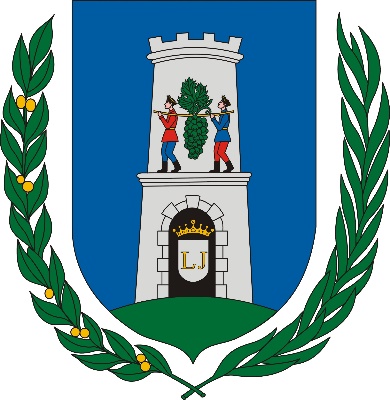 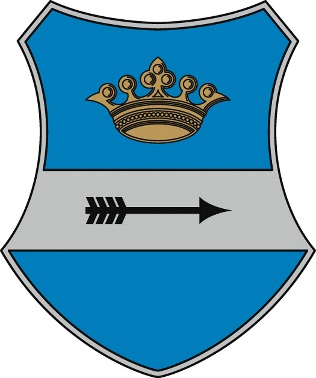 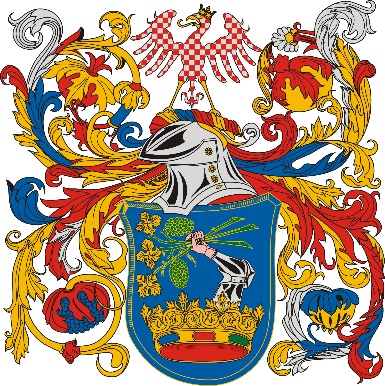 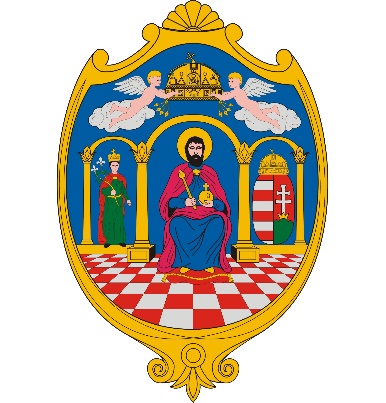 4. A képen Magyarország 19 megyéje látható. Jelöld be a kedvenc színeddel Baranya megyét!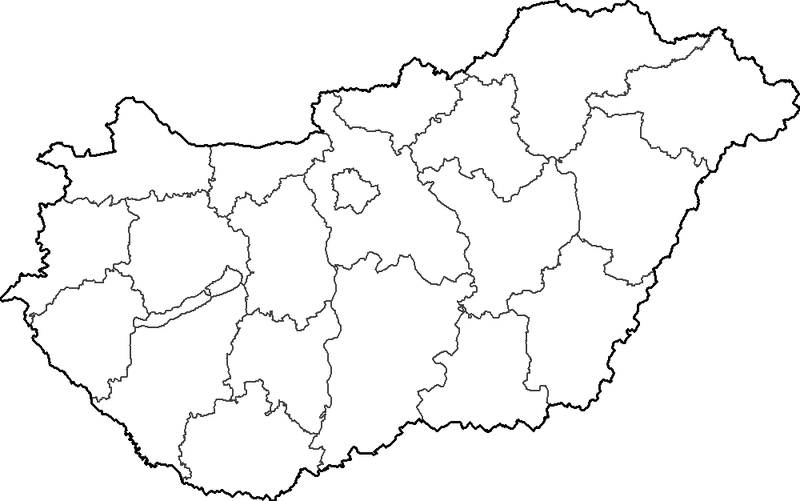 5. Sorolj fel 3 szomszédos falut!___________________________,  ___________________________,   _________________________6. Ha te lennél a faludban a polgármester mi lenne a címered? Rajzold meg és színezd ki!BÓNUSZ FELADAT, PLUSZ AJÁNDÉKÉRT!7.  A könyvtárbusz 9 órakor indul el Pécsről és 10 órára ér le az első megállóhelyre. Minden faluban másfél órát tölt és egyik faluból a másikba fél óra alatt ér át. Egy nap 3 faluba látogat a könyvtárbusz. A legutolsó faluból a hazafele tartó út ugyanannyi ideig tart, mint az első faluba való eljutás.- Hány órakor ér vissza a könyvtárbusz Pécsre?______________________________________- Összesen hány órát van úton a könyvtárbusz?______________________________________- Összesen hány órát szolgáltat a könyvtárbusz?______________________________________